УКРАЇНА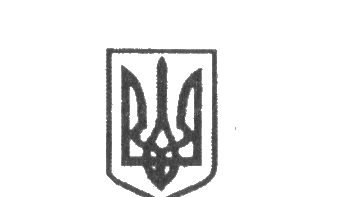 КОМУНАЛЬНЕ ПІДПРИЄМСТВО «МІСЬКВОДОКАНАЛ»МУКАЧІВСЬКОЇ МІСЬКОЇ РАДИР/РUA333223130000026004000048281АТ «Укрексімбанк»  МФО 322313Код ЕДРПОУ 4153651489600 Закарпатська область, м.Мукачево, площа Духновича, 2 Е-mail:miskvodokanal@mukachevo-rada.gov.ua«_____» _____________2023 р.     №_________		на №____________ від___________Міському головіБалога А.В.	Звіт про виконану роботу по КП «Міськводоканал» ММР за І квартал 2023р.Протягом І кварталу 2023р . службами КП «Міськводоканал»  ММР виконані наступні роботи:Промивка водопровідних мереж:вул. Зріні Ілони, вул.Одеська ,  вул.Набережна Незалежності, Молодіжна, Митрака   Олександра, вул.Одеська, вул.Зайця Володимира, вул.Апостола Данила, вул.Дорошенка Петра, вул.Гребінки Євгена, вул. Лисенка Миколи, вул.Шевченка Тараса, вул.Маргітича Івана ДНЗ №12, перехрестя вулиць Зріні Ілони-Небесної Сотні.Усунення витоків  на вуличних та квартальних мережах:-вул. Диканя Михайла 3 –  влаштований хомут д.150 мм;-вул. Варшавська (№36)  -  влаштований хомут д.100мм;-перехрестя вулиць Духновича Олександра-Чендея Івана – демонтаж засувки д.100мм;-вул.Партизанська (№8) – встановлений хомут д.100мм;-вул.Бурча Василя (№15) – встановлений хомут д.100мм;-вул.Франка Івана (№38-40) – встановлено хомут д.150мм;-вул.Франка Івана-бічна (№16) – ремонт водопроводу д.200мм;-вул.Митрополита Володимира (№33) – зварювальні роботи на водопроводі д.325мм;-вул.Свалявська (№26) – встановлено хомут д.150мм;-вул.Свято-Михайлівська (№31) – встановлено хомут д.150мм;-вул.Новака Андрія – встановлено хомут д.160мм;-вул.Гулака-Артемовського Семена (№45) – встановлено хомут д.100мм;-вул.Західна (№14) – ремонт водопроводу д.100мм;            -вул.Пряшівська (№5А) – заглушено водопровід д.100мм;            -вул.Росвигівська (№34) – заглушено водопровід д.34мм.Усунення витоків на водопровідних вводах-28 шт. Заглушено водопровідних вводів-11 шт.Заміна та влаштування водопровідних вводів  загальною довжиною-237.0мВлаштування та заміна вуличних, квартальних мереж водопроводу:-вул. Миклухо-Маклая Миколи - заміна вуличного водопроводу   д.110 мм довжиною 205м, переключення водопровідних вводів.-вул. Римми Хащинської – заміна вуличного водопроводу д.110мм довжиною 153м; переключення водопровідних вводів;-вул.Митрополита Володимира – заміна ділянки водопроводу д.315мм довжиною 6м;-вул.Гребінки Євгена – заміна вуличного водопроводу д.110мм довжиною 187м, переключення водопровідних вводів.-вул.Бартока Бейли – прокладено водопровід  д.110мм довжиною 7м; підключення дворових вводів.-вул.Петки Шандора – прокладено водопровід д.110мм довжиною 100м;-вул.Західна (№14-16) – заміна ділянки водопроводу д.110мм довжиною 2м;-вул.Хмельницького Богдана, 56 – прокладено водопровід д.110мм довжиною 7м;Заміна , влаштування каналізаційних мереж та колодязів:-вул.Стуса Василя, 4 – заміна ділянки каналізації д.300мм довжиною 3м;-вул. Хмельницького Богдана, 56 – прокладено каналізацію д.200мм довжиною 6м;-вул.Береста Олексія, 32 – заміна ділянки каналізації д.160мм довжиною 7м;-вул.Нова, 6 – заміна ділянки каналізації д.160мм довжиною 4м;-вул.Свято-Михайлівська, 31-33 – заміна ділянки каналізації д.315мм довжиною 50м;-монтаж каналізаційного колодязя по вул.Петки Шандора;-вул.Набережна, КНС-7 – заміна ділянки каналізаційної труби д.400мм довжиною 2,5м;-вул.Закарпатська, 10 – заміна  каналізації д.150мм довжиною 44м;Ремонтні роботи в водопровідних колодязях:-демонтаж 2-х пожежних гідрантів по вул.Франка Івана-бічна; вул.Зріні Ілони 29А та перехрестя вулиць Миру-Недецеї Яноша; вул.Вокзальна.-демонтаж, монтаж 2-х засувок  на перехресті вул.Штефана Августина-Маргітича Івана;-прочищено водопровідних колодязів –загальна кількість 22шт.;-монтаж водопровідних  колодязів  з засувкою д.100мм :  вул. Бартока Бейли; вул. Свято-Михайлівська   №33; по вул.Гребінки Євгена; вул. Малильо Софії;-демонтаж та монтаж пожежних гідрантів:  вул. Митрополита Володимира, 60;  вул. Духновича Олександра, 150; вул. Миру, 89;  перехрестя вулиць Окружна-Західна; вул. Сільвая Івана, 38; вул. Апостола Данила, 7;-ремонт засувки на перехресті вулиць Гоголя Миколи-Єлизавети королеви;-монтаж пожежних гідрантів:  вул.Болгарська; вул.Молодіжна, 3; вул. Петки Шандора, 1; вул.Бартока Бейли;-ремонт пожежного гідранту по вул.Героїв Чернігова;-монтаж водопровідного колодязя з пожежним гідрантом по вул.  Набережна Незалежності, 1;Ремонтні роботи  на водозаборах:      -капітальний ремонт свердловини №19 на водозаборі «Чинадіївський»;     - капітальний ремонт свердловини № 4 на водозаборі «Центральний»;     - заміна глибинних насосів: свр. №№ 8, 19 (в-р «Чинадіївський»), свр. № 25 (в-р   «Ів.Франка»), свр. № 48 (в-р «Окружна»), свр. № 45 (в-р «Росвигово»), свр. №28 (в-р «Чернишевського»).      - заміна засувок: д.300мм (в-р «Кольчино»), д.200мм та д.100мм (станція знезалізнення).      - установка дренажного насосу DRENA G900TA (станція ІІ підйому в-ру «Росвигово»).      -  заміна зворотних клапанів: свр. №№ 5, 6, 26, 34, 45 (в-р «Росвигово»); насос № 1 та № 2 (станція ІІ-го підйому в-ру «Окружна»);насос №2 ((станція ІІ-го підйому в-ру «Кольчино»);      - промивка резервуарів чистої води на водозаборі «Чернишевського»;      - заміна компресора ВК-6 на станції знезалізнення.      - монтаж генераторів на водозаборах «Ключарський», «Івана Франка», свердловина №6, №48, «Окружна»;     - монтаж в/в кабелю на водозаборі «Росвигово» по вул. Неймана Балтазара (Мечнікова) до ЦРП;     -демонтаж, монтаж частотника на свр.№ 25.Служба сервіс-центру:       Повірка лічильників:     -Знято на повірку-738 лічильників;     -Поставлено після повірки 751 лічильник;     -Повірено з демонтажем 750 лічильників;     -Забраковано 348 лічильників.Усунення заторів на каналізаційних мережах-614штПромивка  дощової каналізації:      - вул. Берегівська-об’їзна;       - вул.Духновича Олександра;      - вул.Свалявська;      - вул.Єлизавети королеви;      - вул.Карпенка-Карого Івана, 9,11;      - вул.Ужгородська, 47;      - р-н Окружна;      - вул.Берегівська;      - вул.Пашкуя Золтана.Усунення заторів на дощоприймачах – 30шт.Влаштування дощової каналізації – вул.Крилова Миколи; вул.Недецеї Яноша. Ремонтні роботи на каналізаційних насосних станціях:-чистка піскових майданчиків;-чистка грабельного відділення КНС дренажних вод;-чистка третьої секції аеротенок;-відновлення роботи напірного колектору від КНС №2А до КОС;-демонтаж та монтаж насосу №3 СМ 150-125-315/4 на КНС №6;-монтаж генераторів на КНС№1, № 3, № 4, № 5, № 6;-монтаж частотників на КНС №6;-заміна головних вводів, електрощитів та автоматів на КНС №1, №3, №4, №5, №6.16. Ремонтні роботи на каналізаційних очисних спорудах:- відкачка та очистка 3-ої секції аеротенок від піску;- чистка пісколовки № 2 від мулу;- чистка грабельного відділення в КНС дренажних вод;- влаштування обігрівачів в адмінбудівлі.        Директор КП «Міськводоканал» ММР                          Олег КАЗИБРІД         Вик. Гісем Т.В. 